   КАРАР                                                                                                      РЕШЕНИЕО деятельности администрации и Совета сельского поселения Зириклинский сельсовет муниципального района Шаранский район республики Башкортостан в сфере водоснабжения населения питьевой водой.      Согласно ФЗ № 131 от 06 октября 2003 года, гл.3, ст.14п.4 «Об общих принципах организации местного самоуправления в РФ» организация в границах поселения водоснабжения населения возлагается на органы местного самоуправления, исходя из этого, заслушав выступления о деятельности органов местного самоуправления в сфере водоснабжения населения Совета СП Зириклинский сельсовет решил:Выступление главы СП Игдеева Р.С. о деятельности органов самоуправления в сфере водоснабжения населения и ответственных за контроль и учет потребления воды Ахметьзянова Ф.М., Асылбаева А. принять к сведению.Работу по организации водоснабжения населения в СП Зириклинский сельсовет считать удовлетворительной.Администрации и Совету СП совместно с ответственными  за водоснабжение усилить работу с лицами не уплатившими задолженности , согласно утвержденному тарифу за 2009 год.Организовать и провести работу по оформлению необходимой документации по водоснабжению, по ограждению водозаборных башен согласно требованиям.Продолжить работу по ремонту и обслуживанию центрального водоснабжения и водозаборных колонок, установлению навесов в с. Зириклы и в д. Куртутель.Провести работы по благоустройству  родников находящихся  на территории СП.Утвердить тарифы на оплату за водоснабжение на 2013год.Контроль за исполнением данного решения возложить на комиссию по аграрным вопросам, использованию земель и природных ресурсов, экологии , чрезвычайным ситуациям и благоустройству.( председатель комиссии Фаррахов Ф.В..)   Глава сельского поселения    Зириклинский сельсовет                                                                                   Р.С.ИгдеевС. Зириклы21.12.2012г.№ 232Башкортостан РеспубликаһыШаран районымуниципаль районыЕрекле ауыл Советыауыл биләмәһеЕрекле ауылы, тел.(34769) 2-54-46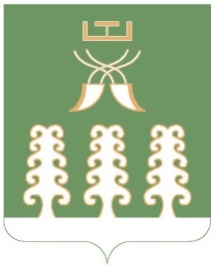 Республика БашкортостанМуниципальный районШаранский районСовет сельского поселенияЗириклинский сельсоветс. Зириклы, тел.(34769) 2-54-46